Câmara Municipal de Itaquaquecetuba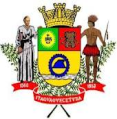 Estado de São PauloINDICAÇÃO Nº             1226              /2019.INDICO À MESA, ao depois de cumpridas as formalidades regimentais, seja oficiado ao Exmo. Sr. Prefeito Municipal, providências junto à Secretaria Municipal de Serviços Urbanos, solicitando que seja realizado o Serviço de Tapa Buraco, Rua 25 de Janeiro, nº 36 localizada no Bairro  Pedreira, neste município.Plenário Vereador Maurício Alves Braz, em 26 de agosto de 2019.CELSO REIS                             Vereador                               PSDB